Maths Trail for Key stage 1This week, the challenge is an outdoor maths trail. This can be completed in your garden or as part of your daily exercise. Ask an adult to take photographs of your findings for your teachers to see and post them on our website. 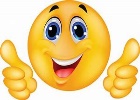                                          Have fun with your learning!!!!Using natural objects, can you make different 2D shapes? Can you use stones to make a circle? Can you make a triangle from twigs? Which natural objects could you use to make a pentagon?Place a hoop or make a circular shape on the grass and estimate how many flowers are inside. Count them. Was your estimate correct? Will there be the same number if you move your hoop or circular shape somewhere else? How many different ways can you use to record how many flowers are in the hoop?Use a bag to collect 10 different items. Can you make a picture or build something using these items? 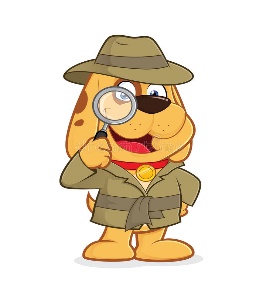 1Go on a shape hunt around your garden. What shapes can you see? How could you record what you see e.g. a table? Draw a picture of the shapes you find and write a sentence about them.Using a ruler, tape measure, can you find the length/height of different natural objects? Can you estimate how long/tall they are? Can you place them in order starting with the smallest?Using different natural materials, create your own pattern. What would come next in your sequence? What would the 10th object be or the 20th or the 100th? How could you work it out?Using sticks and string, can you make your own kite? What could you use to make the bows? Can you decorate your kite design?Using a camera, see how many mathematical photos you can take. Can you think of a mathematical question to ask about one of these?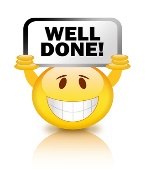 